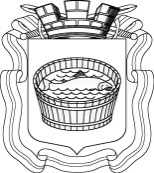 Ленинградская область                           Лужский муниципальный район Совет депутатов Лужского городского поселениятретьего созываРЕШЕНИЕ           20 марта 2018 года       №  197  О передаче в безвозмездное пользование муниципального недвижимого имущества   На основании заявления председателя Лужской районной организации Ленинградской общественной организации Всероссийского общества  инвалидов Васильевой И.В., согласно  положению п. 3 ст. 17.1 Федерального закона от 26.07.2006 г. № 135-ФЗ «О защите конкуренции», Совет депутатов  муниципального образования Лужское городское поселение Лужского муниципального района Ленинградской области  РЕШИЛ:1. Разрешить администрации Лужского муниципального района Ленинградской области заключить с Лужской районной организацией Ленинградской общественной организации Всероссийского общества  инвалидов договор безвозмездного пользования сроком на 3 года с учетом периода фактического использования с 23.03.2018 г. по 22.03.2021 г.  на нежилые помещения площадью 36 кв. м, расположенные по адресу: Ленинградская область, г. Луга, пр. Урицкого, д. 77а,  для использования под офис.2.  Контроль за исполнением решения оставляю за собой.Глава Лужского городского поселения,исполняющий полномочия председателя Совета депутатов	                                                                              В.Н. Степанов Разослано: администрация ЛМР, КУМИ – 2 экз., Лужское РО ЛОО ВОИ,                    прокуратура